Western Australia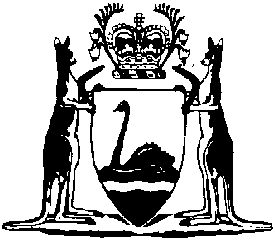 Environmental Protection (Plastic Bags) Regulations 2018Compare between:[01 Jan 2019, 00-c0-00] and [17 Dec 2021, 00-d0-00]Environmental Protection Act 1986Environmental Protection (Plastic Bags) Regulations 2018Part 1 — Preliminary1.	Citation		These regulations are the Environmental Protection (Plastic Bags) Regulations 2018.2.	Commencement		These regulations come into operation as follows —	(a)	regulations 1 and 2 — on the day on which these regulations are published in the Gazette;	(b)	regulations 4 and 7(2) — on 1 January 2019;	(c)	the rest of the regulations — on 1 July 2018. 3.	Terms used		In these regulations —	barrier bag means a plastic bag without handles used to carry unpackaged perishable food;	medical care provider means an individual who practises a health profession within the meaning of the Health Practitioner Regulation National Law (Western Australia) section 5 but excludes a pharmacist or optometrist; 	prescribed plastic bag —	(a)	means a bag that is —	(i)	made in whole or in part of plastic; and	(ii)	has handles; and	(iii)	has a thickness of 35 microns or less;		but	(b)	does not include a bag that is —	(i)	a barrier bag; or	(ii)	a plastic bag that is, or is an integral part of, the packaging in which goods are sealed for sale; or	(iii)	a plastic bag provided by a medical care provider to a person receiving services from that medical care provider;	retailer means a person who sells goods in trade or commerce;	supply includes sell, provide and make available.Part 2 — Offences relating to plastic bags4.	Offence to supply prescribed plastic bag		A retailer must not supply a prescribed plastic bag to a person for the person to carry goods sold by the retailer.	Penalty: a fine of $5 000.5.	Offence to give false or misleading information about a prescribed plastic bag		A person who supplies or manufactures prescribed plastic bags must not give any information that the person knows is false or misleading to another person about —	(a)	the composition of a prescribed plastic bag; or	(b)	whether or not a plastic bag is a prescribed plastic bag.	Penalty: a fine of $5 000.Part 3 — Environmental Protection Regulations 1987 amended6.	Regulations amended		This Part amends the Environmental Protection Regulations 1987.7.	Schedule 6 amended	(1)	At the end of Schedule 6 insert:	(2)	At the end of Schedule 6 delete the item relating to the Environmental Protection (Plastic Bags) Regulations 2018 and insert:NotesThis is a compilation of the Environmental Protection (Plastic Bags) Regulations 2018.  table.Compilation tableEnvironmental Protection (Plastic Bags) Regulations 20181.	regulation 5250500Environmental Protection (Plastic Bags) Regulations 20181.	regulation 42505002.	regulation 5250500CitationCommencementEnvironmental Protection (Plastic Bags) Regulations 201812 Jun 2018 p. 1890-1r. 1 and 2: 12 Jun 2018 (see r. 2(a));
Regulations (other than r. 1, 2, 4 and 7(2)): 1 Jul 2018 (see r. 2(c));
r. 4 and 7(2): 1 Jan 2019 (see r. 2(b))